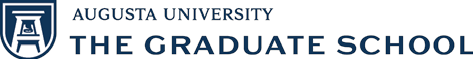 Research Progress Report(Every Semester)Student Name:      	  Major Advisor:      Graduate Program:      		Annual Year: 20      		Semester:  		 Spring 	 Summer 	 FallResearch Course:  	 XXXX 9210		 XXXX 9300The student and Major Advisor are responsible for submitting a Research Progress Report meeting report at the end of every semester in which the student is enrolled in Investigation of a Problem XXXX 9210 or Thesis/Dissertation XXXX 9300. This report will assist the student and his/her Advisor in focusing on the research objectives accomplished during the period and those that will be accomplished in the subsequent grading period.  It is a mechanism for the student and Advisor to determine if “timely progress” is being made.STUDENT: The student must complete the form, provide the requested information and submit it to his/her Advisor for approval. ADVISOR:  The Advisor’s role is to review the report with the student and make additional comments if necessary.  Should the Advisor disagree with the student’s assessment, s/he is responsible for providing written comments indicating the specific areas of disagreement, giving the student a copy of the comments and then forwarding the form and the comments to the Program’s Director.  PROGRAM DIRECTOR: Copies of this completed and signed report form must be submitted by the Program Director to The Graduate School [TGSenrolled@augusta.edu] and will be placed in the student’s file.Please provide the following information below: RESEARCH PROGRESS: State the specific progress made during this semester. Relate your progress to goals you proposed in your previous report and the specific aims stated in your research proposal, if appropriate.GOALS: Describe the goals you propose to complete during your next semester.  These goals must be agreed upon by the student and his/her Major Advisor.  PUBLICATIONS: List any publications or abstracts in progress, submitted and/or accepted during this semester.  Please include any fellowships in progress and/or submitted.HONORS AND AWARDS: List any achievements, awards, recognitions, notable accomplishments during this semester. Please include any fellowships awarded.PRESENTATIONS: List any presentations during this semester. Indicate oral or poster; where/when presentation occurred; title of presentation.AUTHORIZED SIGNATURESAUTHORIZED SIGNATURESAUTHORIZED SIGNATURESStudent Major AdvisorProgram DirectorMD/PhD Program DirectorDean, The Graduate School_____________________________Student Signature_____________________________Major Advisor Signature_____________________________Program Director Signature_____________________________MD/PhD Program Director Signature_____________________________Dean, The Graduate School SignatureDateDateDateDateDate